               ҠАРАР                                                                 ПОСТАНОВЛЕНИЕ               18 январь 2017 й.                       № 05                      18 января 2017 г. Об исключении имущества из Казны муниципального имущества сельского поселения Шаранский сельсовет муниципального района Шаранский район Республики БашкортостанВ целях эффективного управления, обеспечения учета и оформления прав пользования муниципальной собственностью сельского поселения Шаранский сельсовет муниципального района Шаранский район Республики Башкортостан, руководствуясь  Уставом сельского поселения Шаранский сельсовет муниципального района Шаранский район Республики Башкортостан, ПОСТАНОВЛЯЮ:1. Исключить из Казны сельского поселения Шаранский сельсовет муниципального района Шаранский район Республики Башкортостан следующие объекты недвижимости:1.1. Квартира № 1 и квартира № 2 жилого дома (KUS42/001324), расположенного по адресу: Россия, Республика Башкортостан, р-н Шаранский, с/с Шаранский, с. Шаран, ул. Луговая, д. 1.Основание: Выписка из ЕГРП от 12.01.2017 г. № 02/101/003/2017-8751, выписка из ЕГРП от 12.01.2017 г. № 02/101/003/2017-8773;1.2. Квартира № 1 и квартира № 2 жилого дома (KUS42/001323), расположенного по адресу: Россия, Республика Башкортостан, р-н Шаранский, с/с Шаранский, с. Шаран, ул. Победы, д. 4.Основание: Выписка из ЕГРП от 12.01.2017 г. № 02/101/003/2017-8627, выписка из ЕГРП от 12.01.2017 г. № 02/101/003/2017-8633;1.3. Квартира № 4 жилого дома (KUS42/001322), расположенного по адресу: Россия, Республика Башкортостан, р-н Шаранский, с/с Шаранский, с. Шаран, ул. Пролетарская, д. 8.Основание: Выписка из ЕГРП от 12.01.2017 г. № 02/101/003/2017-8504;1.4. Квартира № 7 жилого дома (KUS42/001322), расположенного по адресу: Россия, Республика Башкортостан, р-н Шаранский, с/с Шаранский, с. Шаран, ул. Пролетарская, д. 8.Основание: Выписка из ЕГРП от 12.01.2017 г. № 02/101/003/2017-8503;1.5. Квартира № 8 жилого дома (KUS42/001322), расположенного по адресу: Россия, Республика Башкортостан, р-н Шаранский, с/с Шаранский, с. Шаран, ул. Пролетарская, д. 8.Основание: Выписка из ЕГРП от 12.01.2017 г. № 02/101/003/2017-8514;1.6. Квартира № 1 жилого дома (KUS42/001322), расположенного по адресу: Россия, Республика Башкортостан, р-н Шаранский, с/с Шаранский, с. Шаран, ул. Пролетарская, д. 8.Основание: Выписка из ЕГРП от 12.01.2017 г. № 02/101/003/2017-8490;1.7. Жилой дом (KUS42/001332), расположенный по адресу: Россия, Республика Башкортостан, р-н Шаранский, с/с Шаранский, с. Шаран, ул. Степная, д. 2.Основание: Выписка из ЕГРП от 12.01.2017 г. № 02/101/003/2017-8896.1.8. Квартира № 1 жилого дома (KUS42/001328), расположенного по адресу: Россия, Республика Башкортостан, р-н Шаранский, с/с Шаранский, с. Шаран, ул. Лесная, д. 4А, кв.1.Основание: Выписка из ЕГРП от 12.01.2017 г. № 02/101/003/2017-8892;1.9. Квартира № 1 и квартира № 2 жилого дома (KUS42/001327), расположенного по адресу: Россия, Республика Башкортостан, р-н Шаранский, с/с Шаранский, с. Шаран, ул. Дружбы, д. 16.Основание: Выписка из ЕГРП от 12.01.2017 г. № 02/101/003/2017-8851, выписка из ЕГРП от 12.01.2017 г. № 02/101/003/2017-8873;1.10. Квартира № 1 жилого дома (KUS42/001321), расположенного по адресу: Россия, Республика Башкортостан, р-н Шаранский, с/с Шаранский, с. Шаран, ул. Свердлова, д. 8.Основание: Выписка из ЕГРП от 12.01.2017 г. № 02/101/003/2017-8362;1.11. Квартира № 2 жилого дома (KUS42/001319), расположенного по адресу: Россия, Республика Башкортостан, р-н Шаранский, с/с Шаранский, с. Шаран, ул. Герцена, д. 6.Основание: Выписка из ЕГРП от 12.01.2017 г. № 02/101/003/2017-8183;1.12. Квартира № 9 жилого дома (KUS42/001308), расположенного по адресу: Россия, Республика Башкортостан, р-н Шаранский, с/с Шаранский, с. Шаран, ул. Школьная, д. 10.Основание: Выписка из ЕГРП от 12.01.2017 г. № 02/101/003/2017-5086;1.13. Квартира № 5 жилого дома (KUS42/001309), расположенного по адресу: Россия, Республика Башкортостан, р-н Шаранский, с/с Шаранский, с. Шаран, ул. Ленина, д. 16.Основание: Выписка из ЕГРП от 12.01.2017 г. № 02/101/003/2017-5110;1.14. Квартира № 13 жилого дома (KUS42/001309), расположенного по адресу: Россия, Республика Башкортостан, р-н Шаранский, с/с Шаранский, с. Шаран, ул. Ленина, д. 16.Основание: Выписка из ЕГРП от 12.01.2017 г. № 02/101/003/2017-5117;1.15. Квартира № 2 жилого дома (KUS42/001311), расположенного по адресу: Россия, Республика Башкортостан, р-н Шаранский, с/с Шаранский, с. Шаран, ул. Луговая, д. 2Б.Основание: Выписка из ЕГРП от 12.01.2017 г. № 02/101/003/2017-5145;1.16. Квартира № 4 жилого дома (KUS42/001313), расположенного по адресу: Россия, Республика Башкортостан, р-н Шаранский, с/с Шаранский, с. Шаран, ул. Чапаева, д. 34.Основание: Выписка из ЕГРП от 12.01.2017 г. № 02/101/003/2017-7150;1.17. Квартира № 3 жилого дома (KUS42/001306), расположенного по адресу: Россия, Республика Башкортостан, р-н Шаранский, с/с Шаранский, с. Шаран, ул. Школьная, д.5А.Основание: Выписка из ЕГРП от 12.01.2017 г. № 02/101/003/2017-4997;1.18. Квартира № 4 жилого дома (KUS42/001306), расположенного по адресу: Россия, Республика Башкортостан, р-н Шаранский, с/с Шаранский, с. Шаран, ул. Школьная, д.5А.Основание: Выписка из ЕГРП от 12.01.2017 г. № 02/101/003/2017-5008;1.19. Квартира № 5 жилого дома (KUS42/001306), расположенного по адресу: Россия, Республика Башкортостан, р-н Шаранский, с/с Шаранский, с. Шаран, ул. Школьная, д. 5А.Основание: Выписка из ЕГРП от 12.01.2017 г. № 02/101/003/2017-5012;1.20. Квартира № 7 жилого дома (KUS42/001306), расположенного по адресу: Россия, Республика Башкортостан, р-н Шаранский, с/с Шаранский, с. Шаран, ул. Школьная, д. 5А.Основание: Выписка из ЕГРП от 12.01.2017 г. № 02/101/003/2017-5026;1.21. Квартира № 12 жилого дома (KUS42/001306), расположенного по адресу: Россия, Республика Башкортостан, р-н Шаранский, с/с Шаранский, с. Шаран, ул. Школьная, д. 5А.Основание: Выписка из ЕГРП от 12.01.2017 г. № 02/101/003/2017-5036;1.22. Квартира № 16 жилого дома (KUS42/001306), расположенного по адресу: Россия, Республика Башкортостан, р-н Шаранский, с/с Шаранский, с. Шаран, ул. Школьная, д. 5А.Основание: Выписка из ЕГРП от 12.01.2017 г. № 02/101/003/2017-5045;1.23. Квартира № 20 жилого дома (KUS42/001306), расположенного по адресу: Россия, Республика Башкортостан, р-н Шаранский, с/с Шаранский, с. Шаран, ул. Школьная, д. 5А.Основание: Выписка из ЕГРП от 12.01.2017 г. № 02/101/003/2017-5061;1.24. Квартира № 13 жилого дома (KUS42/001307), расположенного по адресу: Россия, Республика Башкортостан, р-н Шаранский, с/с Шаранский, с. Шаран, ул. Школьная, д. 6.Основание: Выписка из ЕГРП от 12.01.2017 г. № 02/101/003/2017-5059;1.25. Квартира № 12 жилого дома (KUS42/001351), расположенного по адресу: Россия, Республика Башкортостан, р-н Шаранский, с/с Шаранский, с. Шаран, ул. Гагарина, д. 19.Основание: Выписка из ЕГРП от 11.01.2017 г. № 02/101/003/2017-3296;1.26. Квартира № 3 жилого дома (KUS42/001298), расположенного по адресу: Россия, Республика Башкортостан, р-н Шаранский, с/с Шаранский, с. Шаран, ул. Лесопарковая, д. 4.Основание: Выписка из ЕГРП от 11.01.2017 г. № 02/101/003/2017-3547;1.27. Квартира № 18 жилого дома (KUS42/001300), расположенного по адресу: Россия, Республика Башкортостан, р-н Шаранский, с/с Шаранский, с. Шаран, ул. Лесопарковая, д. 14.Основание: Выписка из ЕГРП от 11.01.2017 г. № 02/101/003/2017-3551;1.28. Квартира № 3 жилого дома (KUS42/001301), расположенного по адресу: Россия, Республика Башкортостан, р-н Шаранский, с/с Шаранский, с. Шаран, ул. Лесопарковая, д. 16.Основание: Выписка из ЕГРП от 11.01.2017 г. № 02/101/003/2017-3566;1.29. Квартира № 11 жилого дома (KUS42/001303), расположенного по адресу: Россия, Республика Башкортостан, р-н Шаранский, с/с Шаранский, с. Шаран, ул. Лесопарковая, д. 19.Основание: Выписка из ЕГРП от 11.01.2017 г. № 02/101/003/2017-3617;1.30. Квартира № 9 жилого дома (KUS42/001305), расположенного по адресу: Россия, Республика Башкортостан, р-н Шаранский, с/с Шаранский, с. Шаран, ул. Лесопарковая, д. 23.Основание: Выписка из ЕГРП от 11.01.2017 г. № 02/101/003/2017-4504;1.31. Квартира № 1 жилого дома (KUS42/001602), расположенного по адресу: Россия, Республика Башкортостан, р-н Шаранский, с/с Шаранский, с. Шаран, ул. Школьная, д. 4.Основание: Выписка из ЕГРП от 17.01.2017 г. № 02/101/003/2017-12531;1.32. Квартира № 3 жилого дома (KUS42/001602), расположенного по адресу: Россия, Республика Башкортостан, р-н Шаранский, с/с Шаранский, с. Шаран, ул. Школьная, д. 4.Основание: Выписка из ЕГРП от 17.01.2017 г. № 02/101/003/2017-12577;1.33. Квартира № 4 жилого дома (KUS42/001602), расположенного по адресу: Россия, Республика Башкортостан, р-н Шаранский, с/с Шаранский, с. Шаран, ул. Школьная, д. 4.Основание: Выписка из ЕГРП от 17.01.2017 г. № 02/101/003/2017-12727;1.34. Квартира № 1 в двухквартирном кирпичном доме, расположенном по адресу: Россия, Республика Башкортостан, р-н Шаранский, с/с Шаранский, с. Шаран, ул. Лесная, д. 6.Основание: Выписка из ЕГРП от 17.01.2017 г. № 02/101/003/2017-12741;1.35. Квартира № 2 в двухквартирном кирпичном доме, расположенном по адресу: Россия, Республика Башкортостан, р-н Шаранский, с/с Шаранский, с. Шаран, ул. Лесная, д. 6.Основание: Выписка из ЕГРП от 17.01.2017 г. № 02/101/003/2017-12725;1.36. Квартира № 11 жилого дома (KUS42/001303), расположенного по адресу: Россия, Республика Башкортостан, р-н Шаранский, с/с Шаранский, с. Шаран, ул. Лесопарковая, д. 19.Основание: Выписка из ЕГРП от 11.01.2017 г. № 02/101/003/2017-3570;2. Контроль за выполнением настоящего постановления оставляю за собой. Глава сельского поселения                                                             Р.М. НуриевБашкортостан РеспубликаһыШаран районымуниципаль районыныңШаран  ауыл Советыауыл биләмәһе Хакимиәте452630 Шаран ауылы, Кызыл урамы, 9Тел.(347) 2-22-43,e-mail:sssharanss@yandex.ruШаран  ауылы, тел.(34769) 2-22-43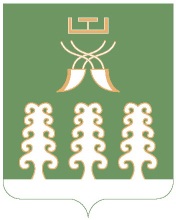                     Республика Башкортостан Администрация сельского поселения             Шаранский  сельсоветмуниципального района         Шаранский район452630 с. Шаран ул. Красная,9Тел.(347) 2-22-43,e-mail:sssharanss@yandex.ruс. Шаран тел.(34769) 2-22-43